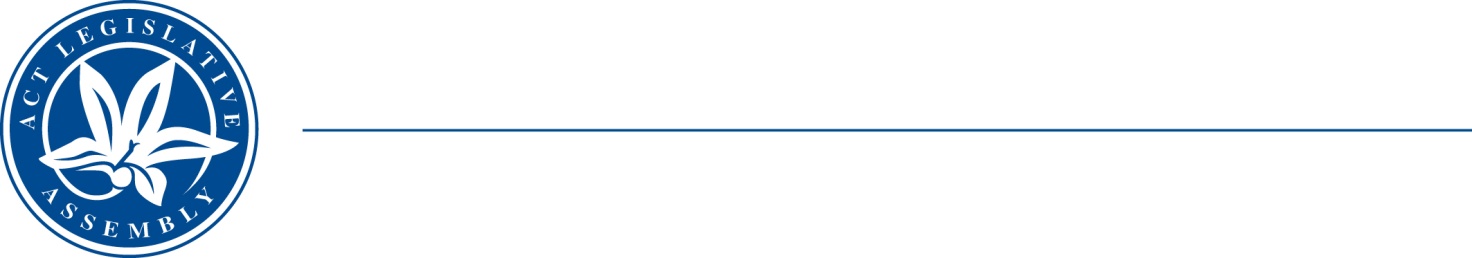 MEDIA RELEASEReview of ACT health programs for children and young peopleExtension to submissions deadlineThe Legislative Assembly Standing Committee on Health and Community Wellbeing is currently undertaking an inquiry which will be a review of ACT health programs for children and young people.In order to provide the community and stakeholders with adequate time to engage with the inquiry, the Committee has decided to extend the submissions deadline, originally announced as 4 June 2021. The Committee will now be accepting submissions for the inquiry until cob, Friday 25 June 2021.The Terms of Reference of the Inquiry are available on the Committee’s website at: https://www.parliament.act.gov.au/parliamentary-business/in-committees/committees/hcw/inquiry-on-current-review-of-act-health-programs-for-children-and-young-people#tab1733017-1idInformation about getting involved in the Inquiry through making a public submission is available at: https://www.parliament.act.gov.au/parliamentary-business/in-committees/Getting-involved The Committee is due to report to the Assembly by the end of November 2021.5 May 2021STATEMENT ENDS.For further information please contact:Committee Chair, Johnathan Davis MLA on (02) 620 50015Committee Secretary, Andrew Snedden on (02) 620 50199 or at LACommitteeHCW@parliament.act.gov.au